Publicado en   el 09/03/2014 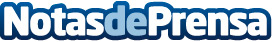 Victoria de Victor Pérez en el Rally Cidade de GuimarãesDatos de contacto:Nota de prensa publicada en: https://www.notasdeprensa.es/victoria-de-victor-perez-en-el-rally-cidade-de Categorias: http://www.notasdeprensa.es